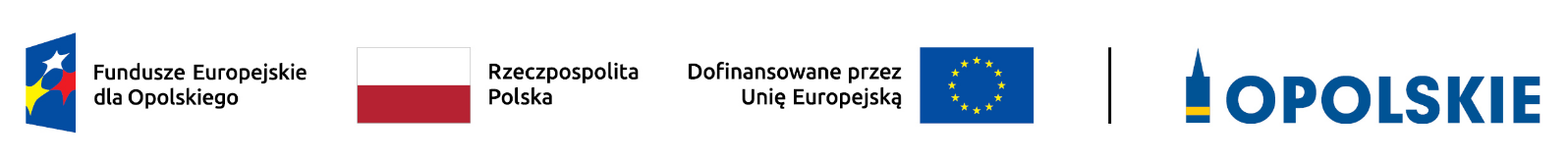 ANALIZA DOSTĘPNOŚCI MIEJSC WYCHOWANIA PRZEDSZKOLNEGO W GMINACH WOJEWÓDZTWA OPOLSKIEGO DO 2025 ROKUMateriał opracowany dla potrzebprogramu regionalnego Fundusze Europejskie dla Opolskiego 2021 - 2027Wojewódzki Urząd Pracy w OpoluWydział Obserwatorium Rynku PracyDokument przyjęty przez Zarząd Województwa OpolskiegoUchwałą nr 9690/2023 z dnia 1 czerwca 2023 r.Stanowiący załącznik do niniejszej uchwały.Opole, czerwiec 2023 rokuWstępAnaliza stanowi materiał pomocniczy przy ogłoszeniu postępowania konkurencyjnego w ramach Działania 5.6 Edukacja przedszkolna programu regionalnego Fundusze Europejskie dla Opolskiego 2021 - 2027 (FEO 2021-2027) oraz realizacji projektów w tym zakresie.Opracowanie analizy jest niezbędnym elementem określonym w aktualnie obowiązujących Wytycznych dotyczących realizacji projektów z udziałem środków Europejskiego Funduszu Społecznego Plus w regionalnych programach na lata 2021-2027. Instytucje Zarządzające FEO 2021 -2027 określają warunki i procedury realizacji projektów, mając na uwadze, iż projekty mogą obejmować, tworzyć i utrzymywać nowe miejsca opieki wychowania przedszkolnego nad dziećmi w wieku 2,5 do 7 lat tam, gdzie liczba dostępnych miejsc opieki jest niższa niż zidentyfikowane zapotrzebowanie na te miejsca.Analiza wpisuje się w działania analityczno-badawcze realizowane przez Wojewódzki Urząd Pracy w Opolu. Instytucja Zarządzająca FEO 2021-2027 w ramach prac Grupy Sterującej Ewaluacją i Monitoringiem zgłosiła potrzebę opracowania analizy przedszkolnej. Jest to czwarta zrealizowana analiza od 2015 roku, w tym druga sporządzana przez Wojewódzki Urząd Pracy. W celu zachowania ciągłości i jednolitości wskaźników, kształt analizy oparto na jej poprzednich edycjach zrealizowanych przez Opolskie Obserwatorium Terytorialne.I. Cel i zadania analizy  Zakres analizy określony został przez Instytucję Zarządzającą  FEO 2021-2027 i prezentuje dane dotyczące:liczby ośrodków wychowania przedszkolnego w latach szkolnych 2021/2022 oraz 2022/2023,liczby dzieci w wieku 2 do 7 lat (roczniki 2015-2022),liczby dzieci uczęszczających do OWP w roku szkolnym 2021/2022 oraz 2022/2023,prognozy w zakresie liczby miejsc w istniejących i planowanych do utworzenia OWP do roku 2024/2025,prognozy liczby dzieci w gminie w 2023 i 2024 roku (skorygowane o ewentualne saldo migracji),odsetka dzieci w wieku 3-6 lat objętych wychowaniem przedszkolnym.Analiza uwarunkowań wewnątrzregionalnych przeprowadzona na podstawie stopnia upowszechnienia wychowania przedszkolnego pozwoli na ustalenie i zdefiniowanie faktycznej konieczności powstawania ośrodków wychowania przedszkolnego (OWP). Dla uzyskania pełnego obrazu zapotrzebowania należy rozpatrzyć sytuację demograficzną dzieci w wieku przedszkolnym, prognozy demograficzne dla regionu opolskiego, zakres działania istniejących już ośrodków wychowania przedszkolnego, a w ich ramach placówek specjalnych i oddziałów integracyjnych oraz liczbę dzieci, które mogłyby korzystać z ewentualnie nowopowstałych placówek. Równie istotną kwestią jest dostępność ośrodków wychowania przedszkolnego, szczególnie dla osób zamieszkałych na wsi. Przedszkola powinny znajdować się w pobliżu miejsca zamieszkania, w szczególności dla dzieci mających obowiązek przygotowania przedszkolnego, tak aby odległość z domu do placówki nie przekraczała 3 km.  Analiza pozwoli skoncentrować wsparcie FEO na terenach, na których istnieją rzeczywiste deficyty w zakresie dostępności wychowania przedszkolnego. Obszary kwalifikujące się do wsparcia zostaną zidentyfikowane na podstawie stopnia upowszechnienia opieki przedszkolnej, zróżnicowań przestrzennych w dostępie do wychowania przedszkolnego, popytu na miejsca w Ośrodkach Wychowania Przedszkolnego, potencjału i prognoz demograficznych gminy. Analiza dostępności i poziomu upowszechnienia wychowania przedszkolnego w regionie pozwoli na lepsze ukierunkowanie przyszłych naborów realizowanych w ramach FEO na lata 2021-2027.   II. Uwagi metodyczneAnalizę przeprowadzono na podstawie:zapisów zawartych w dokumentach: krajowym - ustawa z 14 grudnia 2016 r.  Prawo oświatowe (tekst jedn.: Dz.U. z 2021 r. poz. 1082) oraz regionalnych dotyczących wdrażania FEO  2021-2027; danych pozyskanych z 71 urzędów gmin województwa opolskiego w okresie luty-maj 2023 roku - stan na koniec 2022 roku;danych pozyskanych z Głównego Urzędu Statystycznego dot. odsetka dzieci objętych wychowaniem przedszkolnym w poszczególnych gminach w latach 2019 – 2021.W celu właściwej interpretacji niniejszej analizy należy mieć na uwadze następujące uwarunkowania metodologiczne:rekrutacja do przedszkoli prowadzona jest raz w roku (co oznacza przyjmowanie nowych dzieci wraz z rozpoczęciem roku szkolnego we wrześniu);dane ewidencyjne dotyczące stanu ludności często nie obrazują rzeczywistej liczby ludności zamieszkującej gminę. W gminach, na terenie których występuje ujemne saldo migracji zagranicznych, w przypadku niedopełnienia przez obywatela formalności związanych z wymeldowaniem się dane te będą zawyżone, co może fałszować wskaźniki bazujące na nich;dane pozyskane z 71 gmin pod kątem dostępności miejsc wychowania przedszkolnego uwzględniają opiekę przedszkolną nad dziećmi w wieku 2,5–7 lat w odniesieniu do lat szkolnych 2021/2022 oraz 2022/2023. W ramach prognozy zapotrzebowania na miejsca opieki w OWP w przyszłych latach analiza dotyczy grupy dzieci w wieku 3-6 lat;OWP czyli Ośrodki Wychowania Przedszkolnego obejmują przedszkola publiczne, niepubliczne, inne formy wychowania przedszkolnego, a także oddziały przedszkolne w szkołach podstawowych. Sieć OWP powinna zapewniać wszystkim uprawnionym dzieciom zamieszkałym na obszarze gminy możliwość korzystania z wychowania przedszkolnego. Gminy mają także możliwość skorzystania z zasobów, którymi dysponują przedszkola niepubliczne;gminy, przekazując informacje dotyczące prognoz w zakresie liczby dzieci oraz miejsc opieki nad dziećmi w ośrodkach wychowania przedszkolnego, stosowały częściowo subiektywne podejście;w roku szkolnym 2021/2022 liczbę dzieci w oddziale przedszkolnym można było zwiększyć do 28 dzieci, jeżeli zwiększenie dotyczyło przyjęcia dzieci pochodzących z Ukrainy. Regulacje te miały obowiązywać do końca roku szkolnego 2021/2022, ale poprzez uzupełnienie przepisów Rozporządzenia Ministra Edukacji i Nauki z 21 marca 2022 r. w sprawie organizacji kształcenia, wychowania i opieki dzieci i młodzieży będących obywatelami Ukrainy (Dz.U. z 2022 r. poz. 645 ze zm.) dzieci pochodzące z Ukrainy mogą kontynuować pobyt w przedszkolu do ukończenia wychowania przedszkolnego, nie wprowadzono jednak zapisów, które umożliwiałyby zwiększanie liczebności oddziału o dzieci z Ukrainy również w roku szkolnym 2023/2024 i kolejnych;zgodnie z przyjętymi założeniami analitycznymi niniejsza analiza nie uwzględnia podziału na poszczególne formy wychowania przedszkolnego. Tym samym pozyskane dane analizowane są w sposób łączny (z wyłączeniem podziału wskazanego w ustawie o systemie oświaty) i odnoszą się do ośrodków wychowania przedszkolnego ogółem;realizacja niniejszej analizy wyłącznie pod kątem danych ilościowych, bez jednoczesnego uwzględnienia badań jakościowych, uniemożliwia wnioskowanie w pełnym zakresie, w tym pogłębienie kwestii związanych z przyczynami zmian np. pod kątem ilości funkcjonujących w regionie OWP;w prognozie dotyczącej zapotrzebowania na miejsca w OWP do wyliczenia wolnych/brakujących miejsc w latach szkolnych wykorzystano odsetek dzieci w wieku 3-6 lat objętych wychowaniem przedszkolnym (średnia arytmetyczna z lat 2019-2021) zgodnie z danymi GUS;zgodnie z zapisami ustawy z 14 grudnia 2016 r. - Prawo oświatowe (tekst jedn. Dz.U. z 2021 r., poz. 1082 ze zm.) wychowanie przedszkolne obejmuje dzieci od początku roku szkolnego w roku kalendarzowym, w którym dziecko kończy 3 lata, do końca roku szkolnego w roku kalendarzowym, w którym dziecko kończy 7 lat;w szczególnie uzasadnionych przypadkach wychowaniem przedszkolnym może także zostać objęte dziecko, które ukończyło 2,5 roku. Aktualizacja ww. ustawy wprowadziła obowiązek przedszkolny dla dziecka 6-letniego oraz prawo do korzystania z wychowania przedszkolnego dla dziecka w wieku od 3 do 5 lat. Obowiązek odbycia rocznego przygotowania przedszkolnego może odbyć się w: przedszkolu, oddziale przedszkolnym przy szkole podstawowej lub w innej formie wychowania przedszkolnego;dane zebrane w tabelach mogą nie sumować się do 100% z uwagi na zaokrąglenia, w zależności od potrzeby prezentowane są w stopniu szczegółowości do poziomu NTS5 (gminy). III.	Wychowanie przedszkolne na podstawie danych przekazanych przez gminyLiczba dzieci w wieku przedszkolnymW 2022 roku łączna liczba dzieci w wieku od 2 do 7 lat w regionie kształtowała się na poziomie 51,8 tys., z czego 35,2 tys. to dzieci w wieku 3-6 lat. Największą liczbę dzieci w wieku 2-7 lat (powyżej 1 000) odnotowano w 12 gminach, z czego w Opolu było to niemal 7 tys. dzieci a w Kędzierzynie-Koźlu i Nysie ponad 2,5 tys. dzieci. Najmniej dzieci zamieszkiwało gminy Kamiennik i Świerczów i było to kolejno 164 i 173 dzieci . Wśród wskazanych w tabeli grup wiekowych liczba dzieci rozkłada się równomiernie, dzieląc się na porównywalne procentowo udziały w odniesieniu do populacji dzieci w wieku 2-7 lat. Najmniej liczną grupę stanowią 2-latki (15,2% łącznej liczby dzieci w województwie w grupie wiekowej 2–7 lat), następnie 3-latki (16,4%), 4  i 7-latki (po 16,8%). Z kolei najliczniejsze są grupy 5 i 6-latków (17,7% i 17,1%). Liczba dzieci w wieku od 2 do 7 lat w 2022 roku.Źródło: Opracowanie własne na podstawie danych pozyskanych z 71 gmin (dane rzeczywiste na podstawie rejestrów ewidencji ludności, stan na 31.12.2022r.). Na podstawie danych przekazanych przez gminy w 2022 roku w stosunku do poprzedniego roku liczba dzieci w wieku przedszkolnym zmniejszyła się (w skali całego województwa spadek o 2%). Jednocześnie zauważyć można duże zróżnicowanie wartości wskaźnika zmiany liczby dzieci w poszczególnych gminach. Wzrost liczby dzieci odnotowano w 23 gminach, a w 47 odnotowano spadek. W przypadku gminy Skoroszyce nie odnotowano zmian w liczbie dzieci w analizowanym okresie. Największy wzrost liczby dzieci odnotowano w: Pakosławicach (8,9%), Świerczowie (4,8%) oraz Wilkowie i Murowie (po 4%). Największy spadek zaobserwowano w: Lubrzy (7,9%) oraz Dąbrowie, Brzegu i Kolonowskiem – po  6,9%.Liczba dzieci w wieku od 2 do 7 lat, w latach 2021 i 2022, w osobach oraz zmiana 2021/2022, w osobach i w %Źródło: Opracowanie własne na podstawie danych pozyskanych z 71 gmin.Ośrodki wychowania przedszkolnego Według danych pozyskanych z gmin województwa opolskiego w roku szkolnym 2022/2023 roku w stosunku do roku szkolnego 2021/2022 liczba ośrodków wychowania przedszkolnego zwiększyła się. W roku szkolnym 2022/2023 funkcjonowało 487 ośrodków wychowania przedszkolnego w stosunku do 485 w roku szkolnym 2021/2022 (wzrost o 2 OWP). W roku szkolnym 2022/2023 we wszystkich przebadanych gminach funkcjonowała przynajmniej jedna placówka zapewniająca opiekę przedszkolną. Największa liczba OWP występuje w Opolu (64) i Kędzierzynie-Koźlu (26).  Wzrost liczby ośrodków wychowania przedszkolnego (o 1) odnotowano w Opolu oraz Leśnicy.         W pozostałych gminach  liczba OWP nie uległa zmianie. Liczba OWP w podziale na lata szkolne oraz zmiana 2021/2022 w stosunku do 2022/2023 roku, w liczbachŹródło: Opracowanie własne na podstawie danych pozyskanych z 71 gmin. Dostęp do wychowania przedszkolnego – liczba dzieci uczęszczających do OWP i popyt na miejsca wychowania przedszkolnegoNa przestrzeni lat szkolnych 2021/2022 i 2022/2023 można zaobserwować wzrost liczby dzieci w wieku od 2,5 do 7 lat uczęszczających do ośrodków wychowania przedszkolnego. Odsetek dzieci uczęszczających zwiększył się w analizowanych gminach województwa opolskiego o 3,2 p.proc. (z 63,6% do 66,8%). Liczba dzieci w wybranych gminach w wieku 2,5-7 lat uczęszczających do ośrodków wychowania przedszkolnego w roku szkolnym 2022/2023 w stosunku do poprzedniego roku szkolnego wzrosła (z 33,6 tys. do 34,6 tys.), przy jednoczesnym spadku ogólnej liczby dzieci w wieku 2-7 lat w tym okresie (z 52,9 tys. do 51,8 tys.).  Liczba dzieci w wieku od 2 do 7 lat w latach 2021 i 2022, liczba miejsc w OWP oraz liczba dzieci w wieku od 2,5 do 7 lat uczęszczających do OWP (w tym dzieci z orzeczeniem o niepełnosprawności) w latach szkolnych 2021/2022 i 2022/2023.Źródło: Opracowanie własne na podstawie danych pozyskanych z 71 gmin. W roku szkolnym 2022/2023 liczba dzieci z orzeczeniem o niepełnosprawności stanowiła 2,7% wszystkich dzieci uczęszczających do OWP i wzrosła o 0,3 p.proc. wobec dzieci w roku szkolnym 2021/2022. W analizowanym okresie najwięcej dzieci z orzeczeniem o niepełnosprawności odnotowano w gminach:  Opole (295 dzieci), Nysa (79 dzieci),  Namysłów (61 dzieci) oraz Kluczbork (39 dzieci).W roku szkolnym 2022/2023 wśród wszystkich dzieci uczęszczających do ośrodków wychowania przedszkolnego największy udział tj. 26,5% stanowi grupa 5-latków, odsetek ten uległ zwiększeniu w stosunku do poprzedniego roku szkolnego o 1,2 p.proc. (25,3% w roku szkolnym 2021/2022). Równie duży udział dzieci objętych wychowaniem przedszkolnym dotyczy grupy w wieku 6 lat (25,2% w 2022/2023 w stosunku do 24,9% w 2021/2022, wzrost o 0,3 p.proc.)Niewielki wzrost zaobserwować można również analizując udział dzieci 7-letnich korzystających z placówek wychowania przedszkolnego w roku szkolnym 2022/2023 w stosunku do roku szkolnego 2021/2022 (o 0,1 p.proc.). Jednocześnie stanowią one najmniejszy odsetek dzieci uczęszczających do OWP.  W przypadku najmłodszych dzieci objętych opieką przedszkolną odnotowano spadki udziałów w porównaniu do poprzedniego roku szkolonego: o 0,5 p.proc. wśród 2,5-latków, o 0,3 p.proc. wśród 3-latków, o 1,0 p.proc. wśród 4-latków. Struktura wieku dzieci uczęszczających do ośrodków wychowania przedszkolnego w latach szkolnych 2021/2022 oraz 2022/2023.Źródło: Opracowanie własne na podstawie danych pozyskanych z 71 gmin.Struktura wieku dzieci uczęszczających do ośrodków wychowania przedszkolnego w latach szkolnych 2021/2022 i 2022/2023.Źródło: Opracowanie własne na podstawie danych pozyskanych z 71 gmin. Stopień wykorzystania dostępnych miejsc w ośrodkach wychowania przedszkolnego w regionie  zwiększył się. W roku szkolnym 2022/2023 odsetek wykorzystanych miejsc wyniósł 94,3% wobec 94,1% w roku szkolnym 2021/2022 (wzrost o 0,2 pp.). Całkowite wykorzystanie miejsc w OWP w roku szkolnym 2022/2023 odnotowano w gminach: Brzeg, Izbicko, Prószków, Kolonowskie, Komprachcice, Strzeleczki, Cisek, Olesno, Domaszowice. W przypadku gminy Skoroszyce, wskaźnik wykorzystania miejsc osiągnął wartość ponad 100% ze względu na długotrwałą absencję ucznia, który widnieje na liście dzieci uczęszczających do placówki. Najniższy stopień wykorzystania miejsc odnotowano w gminach Kamiennik (65,7%), Korfantów (73,5%) oraz Pawłowiczki (73,7%). W przypadku 34 gmin stopień wykorzystania miejsc w OWP był na niższym poziomie niż wartość dla ogółu województwa. Odsetek wykorzystanych miejsc w OWP obejmujący dzieci w wieku od 2,5 do 7 lat w  gminach w województwie opolskim, w roku szkolnym 2021/2022 i 2022/2023Źródło: Opracowanie własne na podstawie danych pozyskanych z 71 gminIV. 	Prognoza zapotrzebowania na miejsca w ośrodkach wychowania przedszkolnego dla dzieci w wieku od 3 do 6 lat do roku szkolnego 2024/2025 Zgodnie z ustawą o prawie oświatowym istnieje obowiązek przedszkolny dla dziecka 6-letniego oraz prawo do korzystania z wychowania przedszkolnego dla dziecka w wieku od 3 do 5 lat. Na tej podstawie przy opracowaniu niniejszej prognozy wyodrębniono dzieci w wieku 3-6 lat, które mają prawo (lub w przypadku 6-latków – obowiązek) do korzystania z wychowania przedszkolnego. Prognozowana przez gminy liczba dzieci w danym roku szkolnym została skorygowana o iloczyn odsetka dzieci w wieku 3-6 lat objętych wychowaniem przedszkolnym (średnia arytmetyczna z lat 2019-2021). Dzięki temu uzyskano informację w zakresie przewidywanego zapotrzebowania gmin na miejsca w OWP dla wszystkich 3-6-latków. Dane przedstawiono dodatkowo w ujęciu poszczególnych subregionów. Wartości ujemne oznaczają, że w danej gminie brakować będzie miejsc w OWP dla dzieci w wieku od 3 do 6 lat. Wartości dodatnie oznaczają, że w danej gminie dostępne będą miejsca w OWP w kolejnych latach szkolnych. Analiza zebranych danych wskazuje, że w roku szkolnym 2023/2024 w 7 gminach województwa opolskiego liczba miejsc w OWP będzie niewystarczająca w stosunku do prognozowanego popytu. Są to 4 gminy z subregionu Stowarzyszenie Aglomeracja Opolska – Izbicko, Krapkowice, Gogolin oraz Tarnów Opolski z prognozowanym największym deficytem 60 miejsc, gmina Cisek (subregion kędzierzyńsko-strzelecki), gmina Zębowice (subregion północny) oraz gmina Lubsza (subregion brzeski).   Prognoza w zakresie wolnych/brakujących miejsc w OWP dla dzieci w wieku 3-6 lat, w  roku szkolnym 2023/2024, w  gminach województwa opolskiegoŹródło: Opracowanie własne na podstawie danych pozyskanych z 71 gmin. Dane w zakresie odsetka dzieci w wieku od 3 do 6 lat objętych wychowaniem przedszkolnym wykorzystano przy opracowaniu prognozy w zakresie zapotrzebowania na miejsca w OWP również w odniesieniu do lat szkolnych 2024/2025. Analiza danych wskazuje, że w 4 z 71 analizowanych gmin województwa opolskiego utrzyma się deficyt miejsc w OWP. Będą to : Tarnów Opolski (-67 miejsc), Izbicko (-33 miejsca), Gogolin (-22 miejsca) z subregionu Aglomeracja Opolska oraz Zębowice (- 4 miejsca) z subregionu północnego. Pozostałe gminy zgodnie z założeniami przyjętymi w prognozie oraz w oparciu o dane z gmin zapewniać będą wystarczającą liczbę miejsc w ośrodkach wychowania przedszkolnego.  Prognoza w zakresie wolnych/brakujących miejsc w OWP dla dzieci w wieku 3-6 lat, w roku szkolnym 2024/2025, w  gminach województwa opolskiegoŹródło: Opracowanie własne na podstawie danych pozyskanych z 71 gmin. Aktualna oraz prognozowana w latach 2024-2025 liczba dzieci w wieku 3–6 lat oraz liczba miejsc w OWP w gminach województwa opolskiegoŹródło: Opracowanie własne na podstawie danych pozyskanych z 71 gmin.Na podstawie danych z ewidencji ludności zebranych z 71 gmin województwa opolskiego można zauważyć, iż w kolejnych latach  prognozuje się systematyczne zmniejszanie liczby dzieci w wieku 3-6 lat. Do 2024 roku najprawdopodobniej region odnotuje spadek o 9,8% w analizowanej grupie wiekowej. W 2021 roku liczba miejsc w OWP była zbliżona do liczby dzieci, w kolejnym roku odnotowano wzrost o 935, co związane jest z otwarciem dwóch nowych placówek (w Opolu oraz Leśnicy), a także zwiększeniem liczby miejsc w już istniejących placówkach, które przyjęły dzieci z Ukrainy  na mocy nowelizacji rozporządzenia Ministra Edukacji Narodowej z dnia 28 lutego 2019 r. w sprawie szczegółowej organizacji publicznych szkół i publicznych przedszkoli. Do roku 2024 prognozowany jest wzrost liczby miejsc (o 881 tj. 2,5% ) w OWP w porównaniu do 2021 roku. V. Podsumowanie W 2022 roku łączna liczba dzieci w wieku od 2 do 7 lat w analizowanych gminach kształtowała się na poziomie 51,8 tys., z czego 35,2 tys. to dzieci w wieku 3-6 lat. Największą liczbę dzieci (powyżej 1000) odnotowano w 12 gminach, a najmniejszą w Kamienniku (164 dzieci). Wśród grup wiekowych łączna liczba dzieci rozkłada się równomiernie, dzieląc się na porównywalne procentowo udziały w odniesieniu do populacji dzieci w wieku 2-7 lat. Na podstawie danych przekazanych przez gminy w 2022 roku w stosunku do 2021 roku liczba dzieci w wieku przedszkolnym zmniejszyła się (spadek o 2%). Wzrost liczby dzieci odnotowano w 23 gminach, a w 47 gminach odnotowano spadek. Największy wzrost liczby dzieci odnotowano w Pakosławicach (8,9%), największy spadek (7,9%) w Lubrzy.W roku szkolnym 2022/2023 roku w stosunku do roku szkolnego 2021/2022 liczba ośrodków wychowania przedszkolnego w regionie zwiększyła się z 485 do 487. W analizowanym roku szkolnym we wszystkich przebadanych gminach funkcjonowała przynajmniej jedna placówka zapewniająca opiekę przedszkolną. Na przestrzeni lat szkolnych 2021/2022 i 2022/2023 można zaobserwować wzrost liczby dzieci w wieku od 2 do 7 lat uczęszczających do ośrodków wychowania przedszkolnego (z 63,6% do 66,8%). Liczba dzieci uczęszczających do OWP wyniosła w roku szkolnym 2022/2023 34,6 tys. dzieci. Stopień wykorzystania dostępnych miejsc w ośrodkach wychowania przedszkolnego w roku szkolnym 2022/2023 wyniósł 94,3%. Całkowite wykorzystanie miejsc w OWP odnotowano w 10 gminach, w przypadku 33 gmin stopień wykorzystania miejsc w OWP był na poziomie niższym niż wartość dla ogółu województwa. Analiza zebranych danych wskazuje, że w roku szkolnym 2023/2024 w 7 gminach województwa opolskiego liczba miejsc w OWP będzie niewystarczająca w stosunku do prognozowanego popytu. Są to Izbicko, Krapkowice, Gogolin, Tarnów Opolski, Cisek, Zębowice oraz Lubsza. W roku szkolnym 2024/2025 deficyt utrzyma się w gminach: Tarnów Opolski, Izbicko, Gogolin oraz Zębowice. Pozostałe gminy, zgodnie z założeniami przyjętymi w prognozie, zapewniać będą wystarczającą liczbę miejsc w ośrodkach wychowania przedszkolnego.Na podstawie danych z ewidencji ludności prognozuje się systematyczne zmniejszanie liczby dzieci w wieku 3-6 lat. Do 2024 roku najprawdopodobniej region odnotuje spadek o 9,8% w analizowanej grupie wiekowej.Do roku 2024 prognozowany jest wzrost liczby miejsc (o 888 tj. 2,5% ) w OWP w porównaniu do 2021 roku.Załącznik 1 Poniższa tabela pokazuje odsetek dzieci w wieku 3-6 lat objętych wychowywaniem przedszkolnym w 2021 roku. W przypadku 23 gmin odsetek dzieci objętych wychowaniem przedszkolnym jest wyższy lub równy wartości dla regionu. Sześć gmin objęło wychowaniem przedszkolnym ponad 100% dzieci – są to Pakosławice (106,3%), Opole (104,4%), Walce (103,7%), Brzeg (103,6%), Kędzierzyn-Koźle (102,8% oraz Branice (100,5%). Wynikać może to z faktu, że opieką przedszkolną objęte są dzieci zamieszkujące sąsiednie gminy a także dzieci, które nie posiadają meldunku na terenie gminy, z której infrastruktury przedszkolnej korzystają.Najmniejszy odsetek dzieci (poniżej 70%) objętych opieką przedszkolną występuje w gminach Domaszowice (61,6%), Lubsza (69,1%) oraz Świerczów (69,6%).Odsetek dzieci objętych wychowaniem przedszkolnym w wieku 3-6 lat w 2021 roku, województwie opolskim, w %Źródło: Bank Danych Lokalnych, dane wg stanu na 2023.03.16LPGmina2 lata3 lata4 lata 5 lat6 lat 7 lat od 2 do 7 lat1Opole11131158116712081113116969282Kędzierzyn-Koźle41141543645944347126353Nysa37139943450346542025924Brzeg21926229030230832217035Kluczbork24927025431328228816566Namysłów24928327031429823316477Strzelce Opolskie23827228327626926416028Krapkowice18722721423419223212869Prudnik192215228214211201126110Głuchołazy160191171199179186108611Głubczyce138164188185201162103812Grodków132166173173180179100313Ozimek14917215515016018497014Olesno12716816918815814395315Gogolin12713917214617314490116Niemodlin12013015515512914983817Praszka11912111613313413575818Głogówek10712114114012312175319Zdzieszowice9311310313412011667920Otmuchów9811612512111910067921Lewin Brzeski10912212010210610966822Wołczyn9110711112912310766823Dobrzeń Wielki1111179610810711265124Biała102109101961159762025Zawadzkie8611088101939757526Skarbimierz8488791211058956627Tarnów Opolski100989284819955428Prószków7488109881009155029Paczków8176919210110554630Turawa929578102888854331Komprachcice749010394868953632Łubniany90818993948553233Strzeleczki74949394898552934Byczyna102878185957952935Dobrodzień83819591817450536Jemielnica64828280869248637Dąbrowa60708095928548238Kietrz83738782857048039Lubsza77708380917247340Ujazd59729383678345741Bierawa61708188817145242Popielów63607987936544743Reńska Wieś74726687727344444Leśnica78726678717944445Rudniki63726780627742146Gorzów Śląski65727677795041947Pawłowiczki73636074736941248Korfantów66546572787440949Chrząstowice63697270715740250Skoroszyce56616068605736251Łambinowice64614871595736052Lasowice Wielkie70546646685235653Izbicko60585654645634854Pokój49615546745834355Kolonowskie48456050537032656Cisek54505468425232057Baborów43624856525831958Olszanka33455051546029359Walce48494255435329060Tułowice46363947585127761Branice35395438406226862Murów46404547364525963Radłów39413351474725864Wilków46394940453825765Lubrza32424248464725766Zębowice39383830353521567Domaszowice35243438364120868Polska Cerekiew37363340312620369Pakosławice39283127332518370Świerczów27293225273317371Kamiennik262932282524164RAZEMRAZEM7 8738 4838 7289 1848 8508 68951 807LPGminaliczba dzieci w 2021 rokuliczba dzieci w 2022 rokuZmiana 2021/2022, w osobachZmiana 2021/2022, w %1Pakosławice168183158,92Świerczów16517384,83Wilków247257104,04Murów249259104,05Łambinowice347360133,76Lasowice Wielkie345356113,27Byczyna514529152,98Tarnów Opolski539554152,89Polska Cerekiew19820352,510Dobrzeń Wielki636651152,411Domaszowice20520831,512Biała61362071,113Tułowice27427731,114Pawłowiczki40841241,015Turawa53854350,916Reńska Wieś44044440,917Pokój34034330,918Chrząstowice39940230,819Kamiennik16316410,620Izbicko34634820,621Gorzów Śląski41741920,522Zębowice21421510,523Leśnica44244420,524Skoroszyce36236200,025Strzelce Opolskie16051602-3-0,226Głogówek756753-3-0,427Praszka763758-5-0,728Cisek323320-3-0,929Łubniany537532-5-0,930Zawadzkie581575-6-1,031Skarbimierz574566-8-1,432Opole70346928-106-1,533Popielów454447-7-1,534Rudniki428421-7-1,635Namysłów16751647-28-1,736Ujazd465457-8-1,737Strzeleczki539529-10-1,938Otmuchów692679-13-1,939Kietrz491480-11-2,240Radłów264258-6-2,341Lubsza484473-11-2,342Głuchołazy11131086-27-2,443Kędzierzyn-Koźle27012635-66-2,444Komprachcice550536-14-2,545Branice275268-7-2,546Zdzieszowice697679-18-2,647Walce298290-8-2,748Wołczyn688668-20-2,949Prudnik13001261-39-3,050Nysa26732592-81-3,051Baborów329319-10-3,052Lewin Brzeski689668-21-3,053Dobrodzień521505-16-3,154Ozimek1001970-31-3,155Prószków568550-18-3,256Grodków10361003-33-3,257Kluczbork17111656-55-3,258Krapkowice13331286-47-3,559Niemodlin869838-31-3,660Bierawa469452-17-3,661Głubczyce10781038-40-3,762Paczków572546-26-4,563Olesno1001953-48-4,864Gogolin949901-48-5,165Jemielnica512486-26-5,166Korfantów431409-22-5,167Olszanka313293-20-6,468Kolonowskie350326-24-6,969Brzeg18291703-126-6,970Dąbrowa518482-36-6,971Lubrza279257-22-7,9RAZEMRAZEM5288751807-1080-2,0LPGminaRok szkolny 2021/2022Rok szkolny 2022/2023Zmiana liczby OWP1Opole636412Kędzierzyn-Koźle262603Nysa212104Namysłów141405Strzelce Opolskie131306Głuchołazy131307Ozimek121208Brzeg121209Kluczbork1111010Olesno1111011Prudnik1111012Głubczyce1010013Paczków1010014Łubniany99015Turawa99016Krapkowice99017Praszka99018Grodków99019Niemodlin88020Dąbrowa77021Dobrzeń Wielki77022Strzeleczki77023Pawłowiczki77024Kietrz77025Otmuchów77026Prószków66027Zdzieszowice66028Lasowice Wielkie66029Wołczyn66030Korfantów66031Łambinowice66032Głogówek66033Lubsza66034Chrząstowice55035Tarnów Opolski55036Gogolin55037Lewin Brzeski55038Reńska Wieś55039Zawadzkie55040Byczyna55041Rudniki55042Leśnica34143Popielów44044Bierawa44045Kolonowskie44046Wilków44047Olszanka44048Skarbimierz44049Komprachcice33050Izbicko33051Jemielnica33052Ujazd33053Gorzów Śląski33054Branice33055Skoroszyce33056Biała33057Murów22058Tułowice22059Walce22060Cisek22061Polska Cerekiew22062Dobrodzień22063Radłów22064Pokój22065Pakosławice22066Zębowice11067Domaszowice11068Świerczów11069Baborów11070Kamiennik11071Lubrza110RAZEMRAZEM4854872Wiek dzieciLiczba dzieci w roku szkolnym2021/2022Liczba dzieci w roku szkolnym2022/20232 lata7445913 lata717173034 lata850084205 lat853091836 lat836387277 lat i więcej344373suma33 65234 597LPGminaliczba miejsc w OWP w 2021/2022liczba dzieci uczęszczających w 2021/2022% wykorzystanych miejsc w 2021/2022liczba miejsc w OWP w 2022/2023liczba dzieci uczęszczających w 2022/2023% wykorzystanych miejsc w 2022/20231Skoroszyce21020296,2210211100,52Brzeg1350134599,613731373100,03Izbicko213213100,0211211100,04Prószków314314100,0348348100,05Kolonowskie200200100,0205205100,06Komprachcice284284100,0303303100,07Strzeleczki30028294,0300300100,08Cisek187187100,0188188100,09Olesno58858399,1613613100,010Domaszowice1009999,0100100100,011Namysłów1164114097,91189118699,712Nysa1900184897,31900189599,713Tułowice20019195,520019999,514Kędzierzyn-Koźle1875186099,21900189099,515Gogolin46946699,447046799,416Strzelce Opolskie1140107994,61140112999,017Krapkowice79078599,480579799,018Lewin Brzeski42041799,342041498,619Tarnów Opolski27326697,427326998,520Dobrzeń Wielki47644593,547646998,521Dąbrowa33531794,633533098,522Głubczyce76275699,279277998,423Jemielnica29527994,629528998,024Bierawa28227798,228227697,925Kluczbork1237121798,41237120897,726Zębowice129129100,012912596,927Reńska Wieś30029799,035033996,928Baborów17416896,617416896,629Ozimek65860792,265863496,430Ujazd30026989,730028996,331Otmuchów41536788,441539996,132Głogówek50748094,750748595,733Opole5064500398,85591533395,434Chrząstowice249249100,027926695,335Lubsza260260100,028427095,136Biała40035288,040038095,037Byczyna34432594,534432694,838Zdzieszowice45241090,745242794,539Wołczyn42038291,042039493,840Łambinowice22218282,022220793,241Branice225225100,022520992,942Prudnik91285493,691283992,043Zawadzkie39338196,939336191,944Lubrza17316293,617315891,345Popielów32428186,732429591,046Turawa35531187,635532391,047Rudniki27524990,527525090,948Grodków65958388,565959890,749Lasowice Wielkie19015280,019017290,550Praszka59754190,659753489,451Wilków19516584,619517187,752Pokój17517298,320017587,553Niemodlin57248985,557250087,454Skarbimierz40033784,340034987,355Łubniany48240684,248241886,756Murów19015280,019016486,357Świerczów1008282,01008686,058Walce21820091,721818785,859Głuchołazy78365583,778366084,360Dobrodzień33528685,433127583,161Gorzów Śląski29524382,429524583,162Pakosławice1189883,11189782,263Paczków46341689,846338082,164Olszanka25021485,625020481,665Leśnica30024882,732226080,766Kietrz38533386,541032579,367Polska Cerekiew16613178,916613078,368Radłów19014978,419014576,369Pawłowiczki30023578,330022173,770Korfantów35027979,738528373,571Kamiennik1409165,01409265,7RAZEMRAZEM357683365294,1367033459794,3LPSubregionGminaPrognoza liczby dzieci w gminie w wieku 3-6 lat w 2023 rokuOdsetek dzieci w wieku 3-6 lat objętych wychowywaniem przedszkolnym ( średnia arytmetyczna z lat 2019-2021)Prognoza w zakresie liczby dzieci uczęszczających do OWP w roku szkolnym 2023/24Prognoza liczby miejsc w istniejących i planowanych do utworzenia OWP w roku szkolnym 2023/2024Prognoza w zakresie wolnych/brakujących miejsc w OWP w roku szkolnym 2023/24abcd=b*c/100ef=e-d1Stowarzyszenie Aglomeracja OpolskaOpole4646103,0478552494642Stowarzyszenie Aglomeracja OpolskaŁubniany36193,93394821433Stowarzyszenie Aglomeracja OpolskaOzimek61490,75576581014Stowarzyszenie Aglomeracja OpolskaTurawa36774,2272355835Stowarzyszenie Aglomeracja OpolskaPopielów28990,7262344826Stowarzyszenie Aglomeracja OpolskaZdzieszowice43891,3400477777Stowarzyszenie Aglomeracja OpolskaChrząstowice27477,8213287748Stowarzyszenie Aglomeracja OpolskaNiemodlin56090,5507572659Stowarzyszenie Aglomeracja OpolskaLewin Brzeski42386,43654256010Stowarzyszenie Aglomeracja OpolskaDąbrowa33183,92783355711Stowarzyszenie Aglomeracja OpolskaPrószków36487,53193584012Stowarzyszenie Aglomeracja OpolskaDobrzeń Wielki435100,84384763813Stowarzyszenie Aglomeracja OpolskaKomprachcice36174,52693033414Stowarzyszenie Aglomeracja OpolskaWalce18699,41852183315Stowarzyszenie Aglomeracja OpolskaTułowice16090,31441753116Stowarzyszenie Aglomeracja OpolskaMurów18587,81621902817Stowarzyszenie Aglomeracja OpolskaStrzeleczki35589,6318320218Stowarzyszenie Aglomeracja OpolskaIzbicko22882,8189160-2919Stowarzyszenie Aglomeracja OpolskaKrapkowice86297,7842805-3720Stowarzyszenie Aglomeracja OpolskaGogolin58489,3522470-5221Stowarzyszenie Aglomeracja OpolskaTarnów Opolski37490,4338278-60RAZEMRAZEMRAZEMRAZEMRAZEM1170512937123222Kędzierzyńsko-StrzeleckiKędzierzyn-Koźle172198,71699190020123Kędzierzyńsko-StrzeleckiStrzelce Opolskie106594,51006114013424Kędzierzyńsko-StrzeleckiReńska Wieś29979,523835011225Kędzierzyńsko-StrzeleckiLeśnica29480,12353228726Kędzierzyńsko-StrzeleckiPawłowiczki27080,02162755927Kędzierzyńsko-StrzeleckiBierawa28082,02302825228Kędzierzyńsko-StrzeleckiUjazd30783,02553004529Kędzierzyńsko-StrzeleckiPolska Cerekiew13993,61301663630Kędzierzyńsko-StrzeleckiKolonowskie20383,91702003031Kędzierzyńsko-StrzeleckiJemielnica30888,42722952332Kędzierzyńsko-StrzeleckiZawadzkie38597,23743931933Kędzierzyńsko-StrzeleckiCisek22683,8189188-1RAZEMRAZEMRAZEMRAZEMRAZEM5015581179634PółnocnyKluczbork106593,4995126226735PółnocnyPraszka47595,645459714336PółnocnyNamysłów111696,51077120612937PółnocnyWołczyn43080,33454207538PółnocnyRadłów15088,21321905839PółnocnyPokój19977,01532004740PółnocnyLasowice Wielkie19078,91501904041PółnocnyŚwierczów8571,0601004042PółnocnyWilków17492,21601953543PółnocnyRudniki28285,32412753444PółnocnyGorzów Śląski29090,02612953445PółnocnyByczyna35587,73113443346PółnocnyOlesno67491,66176382147PółnocnyDobrodzień35094,3330335548PółnocnyDomaszowice14865,196100449PółnocnyZębowice14587,5127125-2RAZEMRAZEMRAZEMRAZEMRAZEM5511647296150PołudniowyNysa170795,11623192530251PołudniowyGłubczyce59593,255579223752PołudniowyKorfantów25781,621038517553PołudniowyPaczków33093,030746315654PołudniowyKietrz32588,228741312655PołudniowyPrudnik81893,576588011556PołudniowyOtmuchów39880,73214159457PołudniowyLubrza13378,21041736958PołudniowyGłuchołazy72185,26146806659PołudniowyBranice16696,91612256460PołudniowyGłogówek49588,54385006261PołudniowyKamiennik10276,7781406262PołudniowyBiała40883,93424005863PołudniowyŁambinowice24476,81872223564PołudniowyBaborów20768,71421743265PołudniowyPakosławice93111,71041181466PołudniowySkoroszyce24580,119621014RAZEMRAZEMRAZEMRAZEMRAZEM64358115168067BrzeskiBrzeg1073100,11074135027668BrzeskiGrodków64484,354365911669BrzeskiOlszanka17980,814525010570BrzeskiSkarbimierz38988,33434005771BrzeskiLubsza39971,8286264-22RAZEMRAZEMRAZEMRAZEMRAZEM23922923531LPSubregionGminaPrognoza liczby dzieci w gminie w wieku 3-6 lat w 2024 rokuOdsetek dzieci w wieku 3-6 lat objętych wychowywaniem przedszkolnym ( średnia arytmetyczna z lat 2019-2021)Prognoza w zakresie liczby dzieci uczęszczających do OWP w roku szkolnym 2024/25Prognoza liczby miejsc w istniejących i planowanych do utworzenia OWP w roku szkolnym 2024/2025Prognoza w zakresie wolnych/brakujących miejsc w OWP w roku szkolnym 2024/25abcd=b*c/100ef=e-d1Stowarzyszenie Aglomeracja OpolskaOpole4410103,0454253658232Stowarzyszenie Aglomeracja OpolskaŁubniany35693,93345071733Stowarzyszenie Aglomeracja OpolskaDąbrowa29083,92433751324Stowarzyszenie Aglomeracja OpolskaNiemodlin49090,54435721295Stowarzyszenie Aglomeracja OpolskaOzimek59190,75366581226Stowarzyszenie Aglomeracja OpolskaChrząstowice26977,82093121037Stowarzyszenie Aglomeracja OpolskaKomprachcice33774,52513531028Stowarzyszenie Aglomeracja OpolskaZdzieszowice39891,3363452899Stowarzyszenie Aglomeracja OpolskaTurawa35974,22663558910Stowarzyszenie Aglomeracja OpolskaPopielów26190,72373248711Stowarzyszenie Aglomeracja OpolskaTułowice13390,31202008012Stowarzyszenie Aglomeracja OpolskaLewin Brzeski41286,43564256913Stowarzyszenie Aglomeracja OpolskaPrószków33587,52933586514Stowarzyszenie Aglomeracja OpolskaDobrzeń Wielki415100,84184765815Stowarzyszenie Aglomeracja OpolskaKrapkowice77397,77558055016Stowarzyszenie Aglomeracja OpolskaWalce18099,41792183917Stowarzyszenie Aglomeracja OpolskaMurów17387,81521903818Stowarzyszenie Aglomeracja OpolskaStrzeleczki34789,6311320919Stowarzyszenie Aglomeracja OpolskaGogolin54089,3482460-2220Stowarzyszenie Aglomeracja OpolskaIzbicko23382,8193160-3321Stowarzyszenie Aglomeracja OpolskaTarnów Opolski38290,4345278-67RAZEMRAZEMRAZEMRAZEMRAZEM1103113163213222kędzierzyńsko-strzeleckiKędzierzyn-Koźle162698,71605190029523kędzierzyńsko-strzeleckiStrzelce Opolskie102594,5969114017124kędzierzyńsko-strzeleckiReńska Wieś27379,521735013325kędzierzyńsko-strzeleckiLeśnica27480,121932210326kędzierzyńsko-strzeleckiPawłowiczki24480,01952758027kędzierzyńsko-strzeleckiBierawa25882,02122827028kędzierzyńsko-strzeleckiUjazd28783,02383006229kędzierzyńsko-strzeleckiPolska Cerekiew12593,61171664930kędzierzyńsko-strzeleckiKolonowskie20083,91682003231kędzierzyńsko-strzeleckiJemielnica30588,42702952532kędzierzyńsko-strzeleckiZawadzkie38297,23713932233kędzierzyńsko-strzeleckiCisek21183,817718811RAZEMRAZEMRAZEMRAZEMRAZEM47585811105334północnyKluczbork100093,4934126232835północnyNamysłów104096,51004120620236północnyPraszka44995,642959716837północnyWołczyn39580,331742010338północnyRadłów13588,21191907139północnyOlesno65491,65996636440północnyPokój19477,01492005141północnyGorzów Śląski27390,02462954942północnyWilków16392,21501954543północnyRudniki27085,32302754544północnyLasowice Wielkie19078,91501904045północnyŚwierczów8571,0601004046północnyDomaszowice13465,1871253847północnyByczyna35887,73143443048północnyDobrodzień33694,33173351849północnyZębowice14787,5129125-4RAZEMRAZEMRAZEMRAZEMRAZEM52356522128750południowyNysa153695,11461192546451południowyGłubczyce55893,252078726752południowyPaczków31193,028946317453południowyKorfantów26681,621738516854południowyPrudnik79093,573990016155południowyGłuchołazy66885,256970513656południowyKietrz32188,228341313057południowyGłogówek47588,542055013058południowyOtmuchów36780,729641511959południowyLubrza12478,2971737660południowyKamiennik9876,7751406561południowyBranice16696,91612256462południowyBiała40583,93404006063południowyŁambinowice21376,81642225864południowyBaborów19468,71331744165południowySkoroszyce21880,11752103566południowyPakosławice92111,710311815RAZEMRAZEMRAZEMRAZEMRAZEM60428205216367brzeskiBrzeg991100,1992135035868brzeskiGrodków57284,348265917769brzeskiOlszanka16580,813325011770brzeskiSkarbimierz35388,33124008871brzeskiLubsza37271,826728922RAZEMRAZEMRAZEMRAZEMRAZEM21862948762LPGminaOdsetek dzieci w wieku 3-6 lat objętych wychowywaniem przedszkolnym w %1Pakosławice 106,32Opole104,43Walce 103,74Brzeg103,65Kędzierzyn-Koźle 102,86Branice 100,57Zawadzkie98,48Dobrzeń Wielki 98,39Krapkowice 97,710Kluczbork 97,211Praszka 96,912Łubniany 96,313Namysłów 95,814Prudnik 95,615Polska Cerekiew 95,416Nysa 94,917Dobrodzień 94,918Niemodlin 94,419Strzelce Opolskie 94,420Tułowice 94,221Paczków 92,922Wilków 92,523Olesno 91,924Ozimek 91,625Popielów 91,526Gogolin 91,427Byczyna 91,128Głubczyce 90,729Zdzieszowice 90,530Tarnów Opolski 90,131Zębowice 89,932Kietrz 88,133Strzeleczki 88,034Radłów 87,735Dąbrowa87,736Głogówek 87,737Izbicko 86,738Murów 86,639Gorzów Śląski 86,440Jemielnica 86,041Kolonowskie 85,742Prószków 85,143Skarbimierz84,944Głuchołazy 84,645Biała 84,646Lewin Brzeski 83,047Ujazd83,048Wołczyn 82,749Bierawa 82,650Grodków82,451Rudniki 82,452Cisek 82,153Korfantów 80,654Pokój 79,855Otmuchów 79,756Reńska Wieś 78,757Pawłowiczki 78,358Olszanka 78,159Skoroszyce 78,160Lubrza 77,561Chrząstowice 76,962Leśnica 76,663Kamiennik 76,464Łambinowice 76,465Lasowice Wielkie 75,766Baborów 73,567Turawa 72,768Komprachcice 71,869Świerczów 69,670Lubsza 69,171Domaszowice 61,6WOJ. OPOLSKIEWOJ. OPOLSKIE91,9